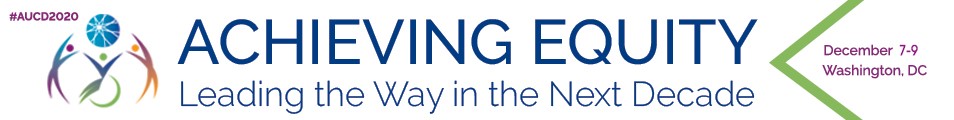 Agenda: 2020 AUCD Annual Conference December 7-9 – VirtualMonday, December 7*Posters available on-demand from 12 – 4:45 pm.12 – 1:15pm: Pre-recorded Opening Plenary: What is Equity and What does it Mean for the Disability Community?Speakers: Daniel E. Dawes, Director, Satcher Health Leadership Institute, Morehouse School of Medicine, Atlanta, GALarry Yin, MD, MSPH Director, USC UCEDD at Children's Hospital, Los Angeles, CAMia Ives-Rublee, Disability Rights Activist, Co-founder of the 2017 National Women's March, Durham, NCElver Ariza-Silva, Policy, Research interest, Communication, and Advocacy in Public Health - Culture & Linguistics, Washington, DC1:15 – 1:45 pm: Break on your own1:45 – 3:00 pm: Pre-recorded Concurrents Group 1 with live chat3:00 – 3:30 pm: Break on your own3:30 – 4:45 pm: Pre-recorded Concurrents Group 2 with live chat4:45 – 5:00 pm: Break on your own5:00 – 6:00 pm: Trainee Networking Session: Post-Plenary Debrief Tuesday, December 8*Posters available on-demand from 12 – 4:45 pm12 – 1:15 pm: Pre-recorded Tuesday Leading Change Plenary: What is Equity and What does it Mean for the Disability Community?Speakers:Joan Beasley, MD, Director, Center for START Services, Director, National Research Consortium on Mental Health in IDD, Research Associate Professor, University of New Hampshire, Concord, NHJoan Christopher, JD, Director, Community Services, Georgetown University Center for Excellence in Developmental Disabilities, Georgetown University Center for Child & Human Development, Washington, DCLuticha Doucette, Owner, Catalyst Consulting, Disability Rights Advocate, NCBI, Rochester, NYTawara Goode, PhD, Director, National Center for Cultural Competence (NCCC) at Georgetown University Center for Child and Human Development (GUCCHD), Washington, DCGeorgina Peacock, MD, MPH, FAA, Director, Division of Human Development and Disability and Disability (DHDD), the National Center on Birth Defects and Developmental Disabilities (NCBDDD), CDC, Atlanta, GAJoseph Piven, MD, Director, Carolina Institute for Developmental Disabilities (CIDD), Thomas E. Castelloe Distinguished Professor of Psychiatry and Pediatrics, Chapel Hill, NCHector Ramirez, Disability Rights Advocate, CABritney Wilson, Staff Attorney, National Center for Law and Economic Justice (NCLEJ)1:15 – 1:45 pm: Break on your own1:45 – 3:00 pm: Pre-recorded Concurrent Sessions Group 3 with live chat3 – 3:30 pm: Break on your own 3:30 – 4:45 pm: Pre-recorded Concurrent Sessions Group 4 with live chat4:45 pm – 5:00 pm: Break on your own5 – 5:30 pm: Pre-recorded Awards CeremonyWednesday, December 9*Posters available on-demand from 12 – 5:00 pm12 – 1:15 pm: Pre-recorded Closing Hill PlenarySpeakers: Senator Sherrod Brown, OHSenator Bob Casey, PACongresswoman Katherine Clark, MA 1:15 – 1:45 pm: Break on your own.1:45 – 3:15 pm: Live CEDC, CORE and MCC Council Meetings3:15 – 3:30 pm: Break on your own. 3:30 – 5:00 pm: Live COLA and NTDC Council Meetings